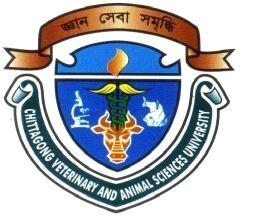 ENCAPSULATION OF SODIUM BI CARBONATE AND USE IT FOR DIFFERENT FLAVOURED CARBONATED POWDER SOFT DRINKS PROCESSING       Amir Khasru Sikder                                           Roll No: 01/15                                     Registration No: 00272                               Session: January-June/2015A thesis submitted in the partial fulfillment of the requirementsfor the degree of Master of Science in Food Processing and Engineering     Department of Food processing & Engineering                Faculty of Food Science & Technology    Chittagong Veterinary and Animal Sciences University                         Chittagong-4225, BangladeshDecember 2016AuthorizationI hereby declare that I am the sole author of the thesis. I also authorize the Chittagong Veterinary and Animal Sciences University (CVASU) to lend this thesis to other institutions or individuals for the purpose of scholarly research. I further authorize the CVASU to reproduce the thesis by photocopying or by other means, in total or in part, at the request of other institutions or individuals for the purpose of scholarly research.I, the undersigned, and author of this work, declare that the electronic copy of this thesis provided to the CVASU Library, is an accurate copy of the print thesis submitted, within the limits of the technology available.Amir Khasru SikderDecember 2016ENCAPSULATION OF SODIUM BI CARBONATE AND USE IT FOR DIFFERENT FLAVOURED CARBONATED POWDER SOFT DRINKS PROCESSING  Amir Khasru Sikder                                       Roll No: 01/15                                Registration No: 00272                           Session: January-June/2015This is to certify that we have examined the above Master’s thesis andhave found that is complete and satisfactory in all respects, and that allrevisions required by the thesis examination committee have been made.                                           --------------------------------       Md. Kauser-Ul-Alam                                                  Md. Kauser-Ul-Alam               (Supervisor)                                                                 (Co-Supervisor)---------------------------------------------------------------------Chairman of the Examination CommitteeShireen AkterDepartment of Food Processing & EngineeringFaculty of Food Science & TechnologyChittagong Veterinary and Animal Sciences UniversityKhulshi, Chittagong-4225, BangladeshDecember 2016DedicationI dedicate this small piece of workto my beloved parents and sistersContentsAuthorization-------------------------------------------------------------------------           iiDedication ---------------------------------------------------------------------------            ivTable of contents --------------------------------------------------------------------           v-ix   List of Tables-------------------------------------------------------------------------            xList of Figure-------------------------------------------------------------------------            xiAcknowledgements------------------------------------------------------------------           xiiList of abbreviation-----------------------------------------------------------------            xiiiAbstract-------------------------------------------------------------------------------            xivChapter I: Introduction------------------------------------------------------------      	1 - 3    Chapter II: Review of Literature------------------------------------------------ 	4 - 13    2.1 Encapsulation------------------------------------------------------------------           4    2.2 Sodium Bi Carbonate---------------------------------------------------------           5    2.3 Encapsulation Process--------------------------------------------------------           6         2.3.1 Spray Drying-------------------------------------------------------------           7         2.3.2 Fluid Bed Coating-------------------------------------------------------           10    2.4 Powder Soft Drinks-----------------------------------------------------------           13Chapter III: Materials and Methods--------------------------------------------           14 - 39    3.1 Encapsulation of Sodium Bi Carbonate----------------------------------          14         3.1.1 List of instruments---------------------------------------------------          	14         3.1.2 List of raw materials-------------------------------------------------         	14         3.1.3 Information of raw materials---------------------------------------         	14                 3.1.3.1 Sodium Bi Carbonate---------------------------------------          	14                 3.1.3.2 Encapsulating Material-------------------------------------         	14                 3.1.3.3 Starch----------------------------------------------------------        	15                 3.1.3.4 Water-----------------------------------------------------------       	16         3.1.4 Flow Diagram of Sodium Bi Carbonates Encapsulation--------          	16         3.1.5 Process Details---------------------------------------------------------       	17                 3.1.5.1 Raw materials selection-------------------------------------         	17                 3.1.5.2 Weighing of raw materials--------------------------------		17                 3.1.5.3 Mixing---------------------------------------------------------  		17                 3.1.5.4 Pour the emulsion into spray dryer-----------------------		17                 3.1.5.5 Cooling--------------------------------------------------------		17                 3.1.5.6 Moisture check-----------------------------------------------		17                 3.1.5.7 Packaging-----------------------------------------------------		18                 3.1.5.8 Labeling-------------------------------------------------------		18                 3.1.5.9 Storage--------------------------------------------------------		18    3.2 Preparation of powder soft drinks-------------------------------------		18        3.2.1 List of Instruments---------------------------------------------------		18        3.2.2 List of Raw materials------------------------------------------------		19        3.2.3 Information of raw materials---------------------------------------		19                3.2.3.1 Sugar----------------------------------------------------------- 		19                3.2.3.2 Sweetening agent-------------------------------------------- 		19                3.2.3.3 Acidity regulator--------------------------------------------- 		19                3.2.3.4 Buffering Agents-------------------------------------------- 		20                3.2.3.5 Anti-caking Agents----------------------------------------- 		20                3.2.3.6 Clouding Agents--------------------------------------------- 		20                3.2.3.7 Vitamin Premix----------------------------------------------		20                3.2.3.8 Fizz powder---------------------------------------------------		21                3.2.3.9 Food colouring-----------------------------------------------		21                3.2.3.10 Food Flavouring--------------------------------------------		21                3.2.4 Formulations----------------------------------------------------		21                        3.2.4.1 Formulation of cola powder drinks---------------- 		21                        3.2.4.2 Formulation of Energy powder drinks-------------		22                        3.2.4.3 Formulation of ENO----------------------------------		23                3.2.5 Flow diagram----------------------------------------------------		25                        3.2.5.1 Flow diagram of powder soft drinks----------------		25                3.2.6 Process details---------------------------------------------------		26                        3.2.6.1 Raw materials------------------------------------------		26                        3.2.6.2 Weighing----------------------------------------------		26                        3.2.6.3 Sugar Crushing----------------------------------------		26		3.2.6.4 Mixing -------------------------------------------------		27                        3.2.6.5 Spray Water--------------------------------------------		27                        3.2.6.6 Drying---------------------------------------------------		27                        3.2.6.7 Cooling--------------------------------------------------		27                        3.2.6.8 Packaging-----------------------------------------------		27                        3.2.6.9 Labeling-------------------------------------------------		28                        3.2.6.10 Storage-------------------------------------------------		28    3.3 Quality Control-------------------------------------------------------------		28         3.3.1 By the Quality Control Department------------------------------		28         3.3.2 By the Warehouse Department------------------------------------		28         3.3.3 By the mixing & assembly Department--------------------------		29         3.3.4 By the Packing Department-----------------------------------------		29    3.4 Quality Control Test of Fizz powder-----------------------------------		29         3.4.1 Materials for tests-----------------------------------------------------		29         3.4.2 Physical Tests----------------------------------------------------------		29                 3.4.2.1 Appearance ----------------------------------------------------		29                 3.4.2.2 Proper Encapsulation test-----------------------------------		29                 3.4.2.3 Moisture test--------------------------------------------------		29                 3.4.2.4 Shelf life test--------------------------------------------------		30        3.4.3 Chemical Tests---------------------------------------------------------		30                 3.4.3.1 Fizzing Tests--------------------------------------------------		30    3.5 Powder Soft Drinks Quality Control Tests----------------------------		30        3.5.1 Physical Tests-----------------------------------------------------------		30                3.5.1.1 Appearance-----------------------------------------------------		30        3.5.2 Instrumental Tests-----------------------------------------------------		30                3.5.2.1 Moisture analysis----------------------------------------------		30                3.5.2.2 oBrix-------------------------------------------------------------		31                3.5.2.3 PH----------------------------------------------------------------		31                3.5.2.4 Total Ash content---------------------------------------------		31	    3.5.2.4.1 Material and equipment ----------------------------------		31	    3.5.2.4.2 Method ------------------------------------------------------		31	    3.5.2.4.3 Calculation -------------------------------------------------		32         3.5.3 Chemical Tests--------------------------------------------------------		32                 3.5.3.1 Acidity tests---------------------------------------------------		32                            3.5.3.1.1 Requirements--------------------------------------		32                            3.5.3.1.2 Equation--------------------------------------------		32                            3.5.3.1.3 Titration Method-----------------------------------		32         3.5.4 Microbiological Tests-------------------------------------------------		33                 3.5.4.1 Total Viable Count-------------------------------------------		33                            3.5.4.1.1 Required Materials--------------------------------		33                            3.5.4.1.2 Required Reagents--------------------------------		33                            3.5.4.1.3 Procedure-------------------------------------------		33                 3.5.4.2 MPN Tests-----------------------------------------------------		34                            3.5.4.2.1 Required apparatus--------------------------------		34                            3.5.4.2.2 Required reagents ---------------------------------		34                            3.5.4.2.3 Procedure--------------------------------------------		34                 3.5.4.3 E-Coli and Coliform determination------------------------		35         3.5.5 Sensory Evaluation Tests----------------------------------------------		35                 3.5.5.1 Highly trained experts (1-3 people) ------------------------		36                 3.5.5.2 Panel tests-------------------------------------------------------		37                 3.5.5.3 Tri-angle Tests -------------------------------------------------		38                            3.5.5.3.1 Questionnaire for Tri-angle test ----------------- 		38                            3.5.5.3.2 Procedure --------------------------------------------		39Chapter IV: Result & Discussion------------------------------------------------            40 - 48    4.1 Test result for encapsulated Sodium Bi Carbonate (Fizz Powder) --	40         4.1.1 Appearance---------------------------------------------------------------	40         4.1.2 Encapsulation test-------------------------------------------------------	40         4.1.3 Moisture Test-------------------------------------------------------------	40         4.1.4 Shelf Life test-------------------------------------------------------------	41         4.1.5 Fizzing Tests--------------------------------------------------------------	41    4.2 Powder soft drinks test Results-----------------------------------------------	42         4.2.1 Physical Tests---------------------------------------------------------------	42                 4.2.1.1 Moisture analysis -------------------------------------------------	42                 4.2.1.2 oBrix Percentage----------------------------------------------------	43                 4.2.1.3 PH Test----------------------------------------------------------------	43                 4.2.1.4 Total ash content----------------------------------------------------	43         4.2.2 Chemical Tests--------------------------------------------------------------	43                 4.2.2.1 Acidity Tests--------------------------------------------------------	43         4.2.3 Microbiological tests-------------------------------------------------------	44                 4.2.3.1 TVC------------------------------------------------------------------	44                 4.2.3.1 MPN------------------------------------------------------------------	44                 4.2.3.1 E-Coli----------------------------------------------------------------	44    4.2.4 Sensory Evaluation Tests--------------------------------------------------	45                 4.2.4.1 Panel Tests-----------------------------------------------------------	45                            4.2.4.1.1 For ENO---------------------------------------------------	45                            4.2.4.1.1 For Energy Powder Drinks------------------------------	45                            4.2.4.1.1 For Cola Powder Drinks---------------------------------	46                 4.2.4.2 Tri-angle Tests-------------------------------------------------------	46                            4.2.4.2.1 For ENO----------------------------------------------------	47                            4.2.4.2.2 For Energy PSD-------------------------------------------	47                            4.2.4.2.3 For Cola PSD----------------------------------------------	48Chapter V: Summary and Conclusion-----------------------------------------------	49References----------------------------------------------------------------------------------	50 – 53Appendix I: Picture Gallery-------------------------------------------------------------     54 - 56Brief Biography---------------------------------------------------------------------------	56List of TablesList of FiguresACKNOWLEDGEMENTI would first like to thank my thesis supervisor Md. Kauser-Ul-Alam, Assistant professor of Department of Food Processing & Engineering of the Faculty of Food Science & Technology at Chittagong Veterinary & Animal Sciences University. The door to Md. Kauser-Ul-Alam office was always open whenever I ran into a trouble spot or had a question about my research or writing. He consistently allowed this paper to be my own work, but steered me in the right the direction whenever he thought I needed it.I would also like to thank the experts who were involved in the validation survey for this research project: Shireen Akter(Head of the department, Food processing & Engineering; CVASU); Moinuddin Tutul (Director; BFF); Tasnima Zannat (Assistant Professor, Department of Civil Engineering; Southern University).Without their passionate participation and input, the validation survey could not have been successfully conducted.I would also like to acknowledge Department of Food processing & Engineering of the Faculty of Food Science & Technology at Chittagong Veterinary & Animal Sciences University & ‘Banga Flavour & Fragrance (Pvt.) Ltd. Application Lab’ as the second reader of this thesis, and I am gratefully indebted to the institution and company respectively very valuable comments on this thesis.Finally, I must express my very profound gratitude to my parents and to my honorable supervisor Md. Kauser-Ul-Alam for providing me with unfailing support and continuous encouragement throughout my years of study and through the process of researching and writing this thesis. This accomplishment would not have been possible without them.AuthorAmir Khasru SikderLIST OF AbbreviationsNMT 		- Not more than nLT 		- not less thanQCD		- Quality control deparTmentBSTI 		- Bangladesh standard testing institutionADI 		- Acceptable daily intakeFDA 		- Food and drug administrationBFF 		- banga flavour & fragrance BFAL 		- banga flavour application labLDP		- low density polyethelene SBC                 - SODIUM BI CARBONATEbpfr		- bangladesh pure food rules  RH	            -Relative HumidityRDA	            - Recommended dietary allowancePSD                 - pOWDER SOFT DRINKSCOA                -CERTIFICATE OF ANALYSISsopqcm         -STANDARD OPERATING PROCEDURE OF QUALITY CONTROL                             MANUALSBC                 -Sodium Bi CarbonateMPN                -MOST PROBABLE NUMBERTVC                 -TOTAL VIABLE COUNTPCS                  -PIECESENC.                -ENCAPSULATIIONABSTRACTIn this study, Sodium Bi Carbonate was encapsulated using spray dryer to avoid bursting of powder soft drinks within short time. Three different types carbonated powder drinks such as Energy; Cola & ENO powder soft drinks were prepared by using the encapsulated Sodium Bi Carbonate; three different flavours and other ingredients. Physical, Chemical & microbiological tests were done for encapsulated Sodium Bi Carbonate as well as for Energy, Cola & ENO PSD (Powder Soft Drinks) in laboratory. The analysis shows that the result of moisture, shelf life & fizzing time of encapsulated Sodium Bi Carbonate was 0.38, more than 10 months & 4-5 minutes respectively which was better than Australian Encapsulated Sodium Bi Carbonate (Fizz Powder). The analysis also shows that the panel test score for Energy powder soft drinks was 9.35 that were more than Cola & ENO powder soft drinks. The Tri angle test result of Energy Powder Soft drinks was also better than Cola & ENO Powder soft drinks. The initial moisture content of Energy Powder soft drinks was 0.66 % and after 10 months it was 0.98% that was better than Cola & ENO powder soft drinks. The oBrix, PH, ash content, acidity of Energy Powder Soft Drinks was 8.9, 3.35, 0.004 & 0.70 % respectively which was maintained the standards of Bangladesh Standard Testing Institute. The result of Total Viable Count Test was zero which indicates the product was safe for human consumption.Keywords: Sodium Bi Carbonate, Encapsulation, Flavour, Fizz, Acidity, Moisture, Brix--------------------------------------------------------                            ------------------------------------Sl. No.TitlePage No.3.1Materials suited for encapsulation153.2Formulation of cola powder soft drinks223.3Formulation of Energy powder soft drinks233.4Formulation of ENO243.5MPN test chart353.6Panel test evaluation Chart373.7Triangle test processed by treatment A or treatment B394.1Moisture content of Fizz powder414.2Shelf Life of Fizz powder414.3Result of fizzing test414.4Moisture Content of powder soft drinks424.5brix percentage of powder soft drinks434.6 PH of Powder Soft Drinks434.7Ash content of powder soft drinks434.8Acidity of Powder Soft drinks444.9TVC of Powder soft drinks444.10Panel test result for ENO454.11Panel test result for Energy PSD454.12Panel test result for Cola464.13Tri-angle test result for ENO474.14Tri-angle test result for Energy PSD484.15Tri-angle test result for Cola PSD48Sl. No.TitlePage No.2.1Sodium Bi Carbonate62.2Chemical structure of SBC62.3Spray dryer102.4Fluid bed coating machine113.1Cola Powder Soft Drinks223.2Energy Powder Soft Drinks233.3ENO Powder Soft Drinks243.4Sensory evaluation conducting room363.5Sensory evaluation tray363.6Tri-angle test system384.1Sodium Bi Carbonate after Encapsulation in microscope404.2Single fizz powder after Sodium Bi Carbonate encapsulation404.3Moisture content of powder soft drinks gradually increasing (Graph)424.4Acidity of Carbonated powder soft drinks44